РОССИЙСКИЙ ПРОФЕССИОНАЛЬНЫЙ СОЮЗ ЖЕЛЕЗНОДОРОЖНИКОВ И ТРАНСПОРТНЫХ СТРОИТЕЛЕЙ(РОСПРОФЖЕЛ)ДОРОЖНАЯ ТЕРРИТОРИАЛЬНАЯ ОРГАНИЗАЦИЯ РОСПРОФЖЕЛ НА ВОСТОЧНО-СИБИРСКОЙ ЖЕЛЕЗНОЙ ДОРОГЕ – ФИЛИАЛЕ ОАО «РОССИЙСКИЕ ЖЕЛЕЗНЫЕ ДОРОГИ»(ДОРПРОФЖЕЛ)П О С Т А Н О В Л Е Н И ЕXXVII  отчетно-выборной профсоюзной конференции Общественной организации - Дорожной территориальной организации РОСПРОФЖЕЛ на Восточно-Сибирской железной дороге – филиале ОАО «Российские железные дороги»10 декабря 2020 г.		            г. Иркутск					№ 27О выборах  состава комитета  Общественной организации -   Дорожной территориальной организации РОСПРОФЖЕЛ  на  Восточно – Сибирской   железной  дороге – филиале  ОАО «Российские железные дороги».XXVII отчетно-выборная профсоюзная конференция Общественной  организации  - Дорожной территориальной организации РОСПРОФЖЕЛ на Восточно-Сибирской железной дороге – филиале ОАО «Российские железные дороги»ПОСТАНОВЛЯЕТ:В соответствии с п. 8.4.2 Устава РОСПРОФЖЕЛ избрать комитет Общественной организации – Дорожной территориальной организации РОСПРОФЖЕЛ  на  Восточно – Сибирской   железной  дороге – филиале  ОАО «Российские железные дороги» составе  70 (семьдесят) человек, в том числе в соответствии с п.5.2 Устава РОСПРОФЖЕЛ  6 (шесть) человек по должности.2.    Избрать персонально в состав комитета Общественной организации -   Дорожной территориальной организации РОСПРОФЖЕЛ  на  Восточно – Сибирской   железной  дороге – филиале     ОАО «Российские железные дороги»: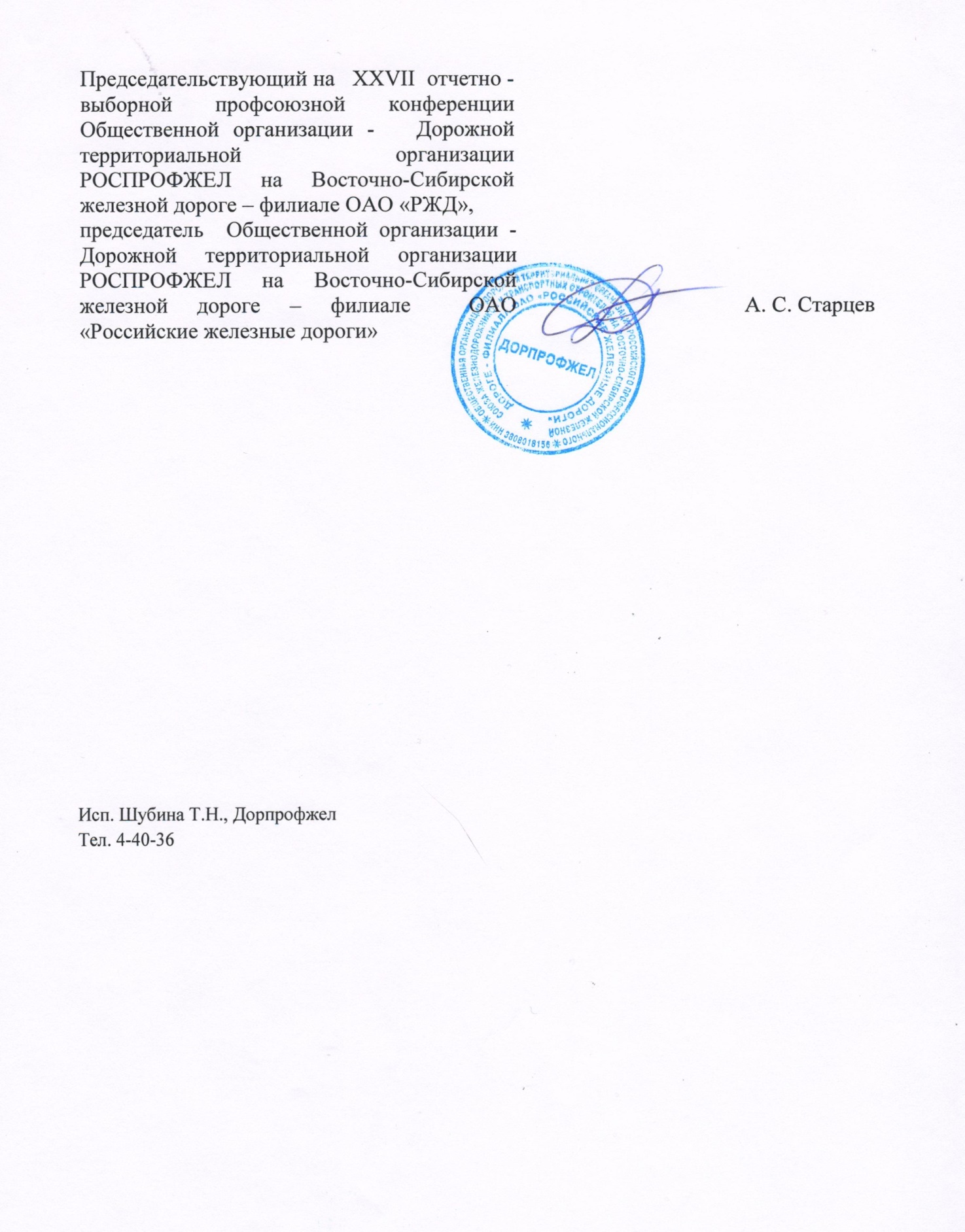 2.1.Адикова Василия Васильевичапредседателя Общественной организации – первичной профсоюзной организации  РОСПРОФЖЕЛ эксплуатационного вагонного депо Тайшет – структурного подразделения Восточно -   Сибирской дирекции инфраструктуры  - структурного подразделения Центральной дирекции инфраструктуры – филиала ОАО «РЖД» 2.2.Асмедьянову Анну Геннадьевнупредседателя Общественной организации - первичной профсоюзной организации РОСПРОФЖЕЛ  эксплуатационного локомотивного депо Зима - структурного подразделения  Восточно-Сибирской Дирекции тяги - структурного подразделения Дирекции тяги - филиала ОАО «РЖД»2.3.Бакеева Ильнура Сагидуллаевичапредседателя Общественной организации – первичной профсоюзной организации  РОСПРОФЖЕЛ эксплуатационного вагонного депо Северобайкальск – структурного подразделения Восточно -   Сибирской дирекции инфраструктуры  - структурного подразделения Центральной дирекции инфраструктуры – филиала         ОАО «РЖД»2.4.Банита Александра Всеволодовичапредседателя  Общественной организации –  первичной профсоюзной   организации   РОСПРОФЖЕЛ сервисного локомотивного депо  «Нижнеудинское» филиала «Восточно-Сибирский» ООО «ЛокоТех-Сервис» 2.5.Банщикову Светлану Николаевнупредседателя Общественной организации - первичной профсоюзной организации  РОСПРОФЖЕЛ  Восточно-Сибирской дирекции моторвагонного подвижного состава – структурного подразделения Центральной дирекции моторвагонного подвижного состава  – филиала ОАО «РЖД»2.6.Березовскую Наталью Сергеевнуинженера II категории, председателя  Общественной организации – первичной профсоюзной организации РОСПРОФЖЕЛ Коршуниха – Ангарской  дистанции сигнализации, централизации и блокировки - структурного подразделения Восточно - Сибирской дирекции инфраструктуры - структурного подразделения Центральной дирекции инфраструктуры – филиала                ОАО «РЖД»2.7.Буянова Вадима Владимировичамастера участка, председателя Общественной организации - первичной профсоюзной организации РОСПРОФЖЕЛ Вагоноремонтного предприятия Черемхово - филиала ООО «Трансвагонмаш»2.8.ВасильевуАюну Геннадьевнусигналиста, председателя Общественной организации - первичной профсоюзной организации РОСПРОФЖЕЛ  Гусиноозерской  дистанции пути  – структурного подразделения Восточно-Сибирской дирекции инфраструктуры – структурного подразделения Центральной дирекции инфраструктуры – филиала                ОАО «РЖД»2.9.Викторова Сергея Владимировичапредседателя Общественной организации -  первичной профсоюзной организации РОСПРОФЖЕЛ  эксплуатационного локомотивного депо Улан-Удэ - структурного подразделения Восточно-Сибирской  дирекции тяги - структурного подразделения Дирекции тяги – филиала ОАО «РЖД»2.10.ВоробьевуГалину Николаевнупредседателя Общественной организации - первичной профсоюзной организации РОСПРОФЖЕЛ Суховского центра организации работы железнодорожных станций – структурного подразделения Дирекции управления движением на восточном полигоне –  структурного подразделения Центральной дирекции управления движением – филиала   ОАО «РЖД»2.11.Вторушину Ирину Петровнуведущего инженера, председателя Общественной организации - первичной профсоюзной организации РОСПРОФЖЕЛ  путевой машинной станции №183 – структурного подразделения Восточно – Сибирской дирекции по ремонту пути - структурного подразделения Центральной дирекции по ремонту пути – филиала                 ОАО «РЖД»2.12.Габраляна Александра Георгиевичапредседателя Общественной организации - первичной профсоюзной организации РОСПРОФЖЕЛ эксплуатационного локомотивного депо Иркутск-Сортировочный - структурного подразделения  Восточно-Сибирской Дирекции тяги - структурного подразделения Дирекции тяги - филиала          ОАО «РЖД»2.13.ГасаровуЛюбовь Александровнудежурного по залу вокзала, председателя Общественной организации - первичной профсоюзной организации  РОСПРОФЖЕЛ Восточно – Сибирской Региональной дирекции железнодорожных вокзалов - структурного подразделения  Дирекции железнодорожных вокзалов – филиала      ОАО «РЖД»2.14.Гончарову Людмилу Григорьевнупредседателя Общественной организации – первичной профсоюзной организации РОСПРОФЖЕЛ  железнодорожной станции Тайшет – структурного подразделения Дирекции управления движением на восточном полигоне -  структурного подразделения Центральной дирекции управления движением - филиала                ОАО «РЖД»2.15.Горбань Ирину Юрьевнупредседателя Общественной организации – первичной профсоюзной организации РОСПРОФЖЕЛ  Восточно-Сибирского филиала – пассажирского вагонного депо Иркутск АО «Федеральная пассажирская компания»2.16.ГорбикСветлану Викторовнусигналиста, председателя Общественной организации - первичной профсоюзной организации РОСПРОФЖЕЛ Горхонской  дистанции пути  – структурного подразделения Восточно-Сибирской дирекции инфраструктуры – структурного подразделения Центральной дирекции инфраструктуры – филиала ОАО «РЖД»2.17.ГрузныхОльгу Степановнуведущего инженера по снабжению, председателя Общественной организации - первичной профсоюзной организации  РОСПРОФЖЕЛ вагонного ремонтного депо Зима - обособленного структурного подразделения АО «ВРК-3»2.18.Гутктнехта Евгения Вальтеровичапредседателя  Общественной организации –  первичной профсоюзной   организации   РОСПРОФЖЕЛ  эксплуатационного локомотивного депо Новая – Чара - структурного подразделения Восточно-Сибирской дирекции тяги -  структурного подразделения Дирекции тяги – филиала ОАО «РЖД»2.19.Гутову Оксану Алексеевнупредседателя  Общественной организации –  первичной профсоюзной организации  РОСПРОФЖЕЛ эксплуатационного локомотивного депо Вихоревка -  структурного подразделения Восточно-Сибирской дирекции тяги -  структурного подразделения Дирекции тяги – филиала    ОАО «РЖД»2.20.Дадонову Ольгу Геннадьевнуинженера, председателя Общественной организации –  первичной профсоюзной организации РОСПРОФЖЕЛ Восточно-Сибирской дирекции по энергообеспечению - структурного подразделения Трансэнерго - филиала ОАО «РЖД» 2.21.Дашиеву Наталью Павловнупредседателя Общественной организации - первичной профсоюзной организации РОСПРОФЖЕЛ Улан - Удэнского центра организации работы железнодорожных станций – структурного подразделения Дирекции управления движением на восточном полигоне - структурного подразделения Центральной дирекции управления движением - филиала                ОАО «РЖД»2.22.Дроздова Владимира Леонидовичапредседателя  Общественной организации –  первичной профсоюзной организации  РОСПРОФЖЕЛ эксплуатационного локомотивного депо Нижнеудинск - структурного подразделения Восточно-Сибирской дирекции тяги -  структурного подразделения Дирекции тяги – филиала    ОАО «РЖД»2.23.Дьяченко Анастасию Валерьевнуэкономиста I категории,  председателя  Общественной организации - первичной профсоюзной   организации  РОСПРОФЖЕЛ аппарата  Восточно-Сибирской Дирекции по ремонту пути - структурного подразделения Центральной дирекции по ремонту пути - филиала ОАО «РЖД»2.24.ЕгоровуЕвгению Владимировнупредседателя Общественной организации - первичной профсоюзной организации  РОСПРОФЖЕЛ дистанции инженерных сооружений – структурного подразделения Восточно-Сибирской дирекции инфраструктуры – структурного подразделения Центральной дирекции инфраструктуры – филиала               ОАО «РЖД»2.25.Захидову Евдокию Алерьяновнупредседателя Общественной организации - первичной профсоюзной организации  РОСПРОФЖЕЛ  Иркутск-Сортировочной дистанции пути – структурного подразделения Восточно-Сибирской дирекции инфраструктуры – структурного подразделения Центральной дирекции инфраструктуры – филиала ОАО «РЖД»2.26.ЗгибневуОксану Васильевнубухгалтера, председателя  Общественной организации - первичной профсоюзной организации  РОСПРОФЖЕЛ Частного дошкольного образовательного учреждения «Детский сад №220» ОАО «РЖД»2.27.ЗмановскогоАлександра Владимировичапредседателя Общественной организации - первичной профсоюзной организации  РОСПРОФЖЕЛ   Иркутск-Сортировочный механизированной дистанции инфраструктуры - структурного подразделения Восточной  дирекции по эксплуатации путевых машин – структурного подразделения дирекции путевых машин - структурного  подразделения Центральной дирекции инфраструктуры – филиала ОАО «РЖД»2.28.Золотореву Елену Михайловнупредседателя Общественной организации - первичной профсоюзной организации РОСПРОФЖЕЛ Слюдянской дистанции пути - структурного подразделения Восточно - Сибирской дирекции инфраструктуры - структурного подразделения Центральной дирекции инфраструктуры – филиала                ОАО «РЖД»2.29.Зятькова Эдуарда Владимировичадорожного мастера, председателя Общественной организации - первичной профсоюзной организации РОСПРОФЖЕЛ Ново-Уоянской  дистанции пути – структурного подразделения Восточно-Сибирской дирекции инфраструктуры – структурного подразделения Центральной дирекции инфраструктуры – филиала         ОАО «РЖД»2.30.Клестова Геннадия Анатольевичаведущего специалиста, председателя  Общественной организации – первичной профсоюзной организации РОСПРОФЖЕЛ Иркутского филиала АО «Железнодорожная торговая компания»2.31.Кожевина Юрия Григорьевичапредседателя Общественной организации – первичной профсоюзной организации РОСПРОФЖЕЛ  Восточно-Сибирского филиала АО «Калужский завод «Ремпутьмаш»2.32.Козлову Татьяну Михайловнустаршего диспетчера, председателя Общественной организации - первичной профсоюзной организации РОСПРОФЖЕЛ Куандинской дистанции пути – структурного подразделения Восточно-Сибирской дирекции инфраструктуры – структурного подразделения Центральной дирекции инфраструктуры – филиала ОАО «РЖД»2.33.Колобову Людмилу Анатольевнуфельдшера, председателя Общественной организации - первичной профсоюзной организации РОСПРОФЖЕЛ Частного учреждения здравоохранения «Поликлиника «РЖД-Медицина» посёлка городского типа Наушки2.34.КоршуноваДмитрия Александровича начальника отдела, председателя Общественной организации – первичной профсоюзной организации РОСПРОФЖЕЛ проектно - изыскательского института «Иркутскжелдорпроект» - филиала                      АО  «Росжелдорпроект»2.35.Краморенко Анну Николаевнуведущего инженера, председателя Общественной организации - первичной профсоюзной организацией РОСПРОФЖЕЛ  Иркутского информационно - вычислительного центра  Главного вычислительного центра - филиала  ОАО «РЖД»2.36.Крючкову Анастасию Алексеевнуинженера I категории, председателя Общественной организации – первичной профсоюзной организации РОСПРОФЖЕЛ аппарата Дирекции социальной сферы - структурного подразделения Восточно-Сибирской железной дороги - филиала        ОАО «РЖД»2.37.Кузнецову Юлию Сергеевнуведущего инженера по охране труда, председателя Общественной организации –  первичной профсоюзной   организации   РОСПРОФЖЕЛ   путевой машинной станции  № 303 – структурного подразделения Восточно-Сибирской дирекции по ремонту пути – структурного подразделения Центральной дирекции пути - филиала    ОАО «РЖД»2.38.Куприянову Елену Петровнуинженера, председателя  Общественной организации –  первичной профсоюзной   организации   РОСПРОФЖЕЛ Таксимовской дистанции сигнализации, централизации и блокировки – структурного подразделения Восточно-Сибирской дирекции инфраструктуры – структурного подразделения Центральной дирекции инфраструктуры – филиала ОАО «РЖД»2.39.Лисицкую Елену Станиславовнупредседателя Общественной организации - первичной профсоюзной организации  РОСПРОФЖЕЛ эксплуатационного вагонного депо Улан-Удэ – структурного подразделения Восточно-Сибирской дирекции инфраструктуры – структурного подразделения Центральной дирекции инфраструктуры – филиала ОАО «РЖД»2.40.Лысых Анну Валерьевнупредседателя Общественной организации - первичной профсоюзной организации  РОСПРОФЖЕЛ Восточно-Сибирской дирекции по тепловодоснабжению – структурного подразделения Центральной дирекции по тепловодоснабжению - филиала  ОАО «РЖД»2.41.Майстренко Сергея Алексеевичапредседателя Общественной организации - первичной профсоюзной организации РОСПРОФЖЕЛ эксплуатационного локомотивного депо Слюдянка - структурного подразделения Восточно-Сибирской  дирекции тяги - структурного подразделения Дирекции тяги – филиала ОАО «РЖД»2.42.Макшанова Андрея Владимировичапредседателя Общественной организации - первичной профсоюзной   организации РОСПРОФЖЕЛ  сервисного локомотивного депо «Улан-Удэнское» филиала «Восточно-Сибирский» ООО «ЛокоТех-Сервис»2.43.МилицынуСветлану Ивановнупредседателя Общественной организации - первичной профсоюзной организации РОСПРОФЖЕЛ  Восточно-Сибирского регионального  общего центра обслуживания - структурного подразделения Центра корпоративного учета и отчетности «Желдоручет» - филиала  ОАО «РЖД»2.44.МисайловаЮрия Владимировичаначальника сектора, председателя Общественной организации - первичной профсоюзной организации РОСПРОФЖЕЛ  Восточно-Сибирского  территориального центра фирменного транспортного обслуживания – структурного  подразделения Центра фирменного транспортного обслуживания - филиала  ОАО «РЖД»2.45.Михайлову Галину Алексеевнупредседателя  Общественной организации –  первичной профсоюзной организации  РОСПРОФЖЕЛ  Северобайкальского центра организации работы железнодорожных станций – структурного подразделения Дирекции управления движением на восточном полигоне – структурного подразделения Центральной дирекции управления движением – филиала               ОАО «РЖД»2.46.МогильниковаМаксима Юрьевичапредседателя Общественной организации – первичной профсоюзной организации РОСПРОФЖЕЛ сервисного локомотивного депо «Иркутское» филиала «Восточно-Сибирский» ООО «ЛокоТех-Сервис»2.47.Мороза Владимира Сергеевичаэлектромеханика, председателя Общественной организации - первичной профсоюзной   организации РОСПРОФЖЕЛ  Мысовской дистанции электроснабжения – структурного подразделения Восточно-Сибирской дирекции по энергообеспечению – структурного подразделения Трансэнерго - филиала        ОАО «РЖД»2.48.Мутовина Алексея Олеговичаведущего юрисконсульта, председателя Общественных организаций – первичных профсоюзных организаций РОСПРОФЖЕЛ: Частного учреждения здравоохранения «Клиническая больница «РЖД-Медицина» города Иркутск,  Восточно-Сибирской дирекции здравоохранения - структурного подразделения Центральной дирекции здравоохранения - филиала ОАО «РЖД»2.49.Нарожного  Валентина Николаевичапредседателя Общественной организации - первичной профсоюзной   организации РОСПРОФЖЕЛ Улан-Удэнского локомотивовагоноремонтного завода - филиала АО «Желдорреммаш»2.50.ПеревезенцевуЛюдмилу Николаевнуначальника сектора службы управления персоналом, председателя Общественной организации - первичной профсоюзной организации  РОСПРОФЖЕЛ аппарата Восточно-Сибирской дирекции инфраструктуры – структурного подразделения Центральной дирекции инфраструктуры – филиала                ОАО «РЖД»2.51.Петрову Наталью Геннадьевнупредседателя  Общественной организации - первичной профсоюзной организации  РОСПРОФЖЕЛ аппарата (органа управления) Дирекции управления движением на восточном полигоне - структурного подразделения Центральной дирекции управления движением - филиала   ОАО «РЖД»2.52.ПикаловаАлексея Михайловичапредседателя Общественной организации –  первичной профсоюзной организации РОСПРОФЖЕЛ эксплуатационного локомотивного депо Северобайкальск - структурного подразделения Восточно-Сибирской дирекции тяги -  структурного подразделения Дирекции тяги – филиала     ОАО «РЖД»2.53.ПлугинаЮрия Германовичапредседателя Общественной организации – объединенной первичной профсоюзной организации  РОСПРОФЖЕЛ филиала Федерального государственного предприятия «Ведомственная охрана железнодорожного транспорта» Российской Федерации  на Восточно – Сибирской железной дороге 2.54.ПротасоваНикиту Михайловичапредседателя Общественной организации – первичной профсоюзной организации РОСПРОФЖЕЛ студентов Иркутского государственного университета путей сообщения2.55.ПятковуОльгу Густавовнупредседателя Общественной организации – первичной профсоюзной организации РОСПРОФЖЕЛ  Строительно - монтажного треста № 14 – филиала АО «РЖДстрой»2.56.СамохваловуТатьяну Борисовнупредседателя Общественной организации - первичной профсоюзной организации РОСПРОФЖЕЛ Северобайкальской дистанции пути – структурного подразделения Восточно-Сибирской дирекции инфраструктуры – структурного подразделения Центральной дирекции инфраструктуры – филиала                ОАО «РЖД»2.57. СиваковаАлександра Алексеевичапредседателя Общественной организации -  первичной профсоюзной организации РОСПРОФЖЕЛ   Восточно-Сибирской дирекции по ремонту тягового подвижного состава - структурного подразделения Дирекции по ремонту  тягового подвижного состава - филиала  ОАО «РЖД»2.58.Токаря Степана Ивановичапредседателя Общественной организации –  первичной профсоюзной организации РОСПРОФЖЕЛ эксплуатационного локомотивного депо Лена - структурного подразделения Восточно-Сибирской дирекции тяги -  структурного подразделения Дирекции тяги – филиала ОАО «РЖД»2.59.ТужилинуЛарису Викторовнудоцента кафедры «Путь и путевое хозяйство», председателя Общественной организации – профсоюзной организации РОСПРОФЖЕЛ работников Иркутского государственного университета путей сообщения2.60.Филиппову Надежду Анваровнупредседателя Общественной организации - первичной профсоюзной организации РОСПРОФЖЕЛ  Вихоревского центра организации работы железнодорожных станций – структурного подразделения Дирекции управления движением на восточном полигоне – структурного подразделения Центральной дирекции управления движением – филиала    ОАО «РЖД»2.61.Цыплакова Игоря Валерьевичапредседателя Общественной организации -  первичной профсоюзной организации  РОСПРОФЖЕЛ Управления Восточно-Сибирской железной дороги, руководителя регионального отдела Дорпрофжел на Восточно-Сибирской железной дороге – филиале ОАО «РЖД»2.62.Чернакову Махфират Хабибовнупредседателя  Общественной организации –  первичной профсоюзной организации  РОСПРОФЖЕЛ эксплуатационного локомотивного депо Тайшет - структурного подразделения Восточно-Сибирской дирекции тяги -  структурного подразделения Дирекции тяги – филиала ОАО «РЖД»2.63.Якимову Марину Анатольевнузаместителя начальника отдела, председателя Общественной организации - первичной профсоюзной организации РОСПРОФЖЕЛ Восточно-Сибирской дирекции пассажирских обустройств -  структурного подразделения Центральной дирекции пассажирских обустройств - филиала ОАО «РЖД»2.64.Яновскую Ольгу Юрьевнуведущего экономиста, председателя  Общественной организации – первичной профсоюзной организации РОСПРОФЖЕЛ Чунской  дистанции пути - структурного подразделения Восточно - Сибирской дирекции инфраструктуры  - структурного подразделения Центральной дирекции инфраструктуры - филиала ОАО «РЖД»2.65.СтарцеваАлександра Сергеевичапредседателя  Общественной организации – Дорожной  территориальной организации РОСПРОФЖЕЛ на Восточно-Сибирской железной дороге – филиале ОАО «РЖД» (по должности)2.66.первого заместителя председателя  Общественной организации – Дорожной  территориальной организации РОСПРОФЖЕЛ на Восточно-Сибирской железной дороге – филиале ОАО «РЖД» (по должности)2.67.заместителя председателя - руководителя Тайшетского филиала  Общественной организации – Дорожной  территориальной организации РОСПРОФЖЕЛ на Восточно-Сибирской железной дороге – филиале ОАО «РЖД» (по должности)2.68.заместителя председателя - руководителя Иркутского филиала  Общественной организации – Дорожной  территориальной организации РОСПРОФЖЕЛ на Восточно-Сибирской железной дороге – филиале ОАО «РЖД» (по должности)2.69.заместителя председателя - руководителя Улан-Удэнского филиала  Общественной организации – Дорожной  территориальной организации РОСПРОФЖЕЛ на Восточно-Сибирской железной дороге – филиале ОАО «РЖД» (по должности)2.70.заместителя председателя - руководителя Северобайкальского филиала  Общественной организации – Дорожной  территориальной организации РОСПРОФЖЕЛ на Восточно-Сибирской железной дороге – филиале ОАО «РЖД» (по должности)